ประวัติความเป็นมาคณะสารสนเทศและการสื่อสาร เดิมดำเนินการจัดการเรียนการสอนหลักสูตรศิลปศาสตรมหาบัณฑิต สาขาวิชานิเทศศาสตร์ (Communications) มาตั้งแต่ปี พ.ศ.2541 ภายใต้สาขาวิชานิเทศศาตร์ คณะธุรกิจการเกษตรต่อมาสภามหาวิทยาลัยแมโจ้ได้เห็นชอบให้ตั้งเป็นคณะตามประกาศ สภามหาวิทยาลัยแม่โจ้ ที่ 5/2549 วันที่ 21 พฤษภาคม 2549ปรัชญาการสื่อสารเพื่อปัญญา (wisdom) และพลังของความดีงาม (integrity)วิสัยทัศน์คณะมีความมุ่งมั่นเพื่อเป็นศูนย์ของความเป็นเลิศ ความคิดสร้างสรรค์ และการยึดมั่นในความดีงาม (centre of excellence, creativity and Integrity) ในการให้การศึกษา และการฝึกอบรมทางการสื่อสารและสารสนเทศพันธกิจ1.สรรค์สร้างนวัตกรรม และเป็นผู้นำในการจัดการเรียนการสอน IC เพื่อผลิตบัณฑิต ที่มีสมรรถวิสัย มีปรีชาญาน และความกล้าหาญ ทางจริยธรรม2.ดำเนินการวิจัยและพัฒนา IC เพื่อยกระดับมาตรฐานองค์ความรู้ และนวัตกรรม3.สร้างเครือข่ายทางวิชาการทั้งในและต่างประเทศ เพื่อการบริการวิชาการ ในการยกระดับคุณภาพสังคม4.เสริมสร้างวัฒนธรรมองค์กรให้เข้มแข้ง และบำรุงศิลปวัฒนธรรม ที่ดีงามของชาติ ด้วย องค์ความรู้ทาง IC และสาขาวิชาที่เกี่ยวข้อง (allied fields)วัตถุประสงค์1. เพื่อสร้างชุมชน (community building) ของนักวิจัย ด้านสารสนเทศ(information) สื่อศึกษา (media studies) การสื่อสาร (communication) และศาสตร์ที่เกี่ยวข้องสาขาต่าง ๆ ทั้งภาครัฐและเอกชน โดยการสร้างองค์ความรู้ ด้านสารสนเทศ และการสื่อสาร ทั้งมิติการสร้าง (ceration) การแลกเปลี่ยน (sharing) และการใช้ความรู้ (knowledge use and reuse)2. เพื่อจัดการศึกษาระดับบัณฑิตศึกษาสารสนเทศ, สื่อศึกษา, การสื่อสาร และสาขาที่เกี่ยวข้องที่มีคุณภาพสูงเพื่อความเป็นเลิศ (excellence) มีความคิดสร้างสรรค์ (creativity) และมีความดีงาม(integrity)3. เพื่อสร้างความเข้มแข็งในการจัดหารายได้ และบริหารงบประมาณ อย่างมีประสิทธิภาพ และประสิทธิผล4. เพื่อสร้างเครือข่ายระหว่างผู้ที่มีความเชี่ยวชาญในศาสตร์ต่าง ๆ และผู้ใช้ความรู้ภายใต้วัฒนธรรมที่สมานฉันท์ของผู้ร่วมวิชาชีพ5. เพื่อส่งเสริมสมรรถวิสัยทางสารสนเทศและการสื่อสาร ระดับต่าง ๆ แก่ผู้สนใจ และประชาชนทั่วไปตราสัญลักษณ์คณะสารสนเทศและการสื่อสาร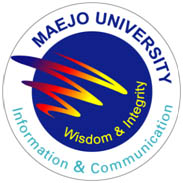 สัญญะและความหมายคำว่า Wisdom & Integrity ปัญญาและการยึดมั่นความดีงาม คือปรัชญาของคณะ “การสื่อสารเพื่อปัญญาและพลังของความดีงาม (integrity)” ซึ่งรวมถึงการยึดมั่นในความถูกต้อง/ ความชอบธรรมความหลากหลายสี (สีแห่งรุ้ง) หมายถึง การนับถือความสามารถ (ปัญญา) ที่แตกต่าง รุ้งคือสะพานเชื่อมระหว่างโลกมนุษย์ กับสวรรค์ หมายถึง การมุ่งมั่นพัฒนาตนไปสู่สิ่งที่ดีกว่า สีของรุ้งเมื่อรวมกันจะเป็นสีขาว อันหมายถึงความสะอาด (cleanliness) และความบริสุทธิ์ (purity)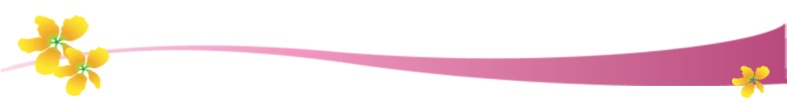 